Страничка будущего первоклассника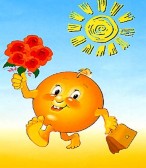 Многие родители начинают думать об образовании ребенка задолго до школы. Но редко кто из взрослых осознает реальную трудность и сложность школы. Не только учебы как таковой, а всего комплекса учебных нагрузок – интеллектуальных, эмоциональных, физических.Действительно, понимаем ли мы, взрослые, что учиться трудно? Знаем ли почему? А главное – готовы ли мы к школьным трудностям и к школьным неудачам своих детей? Ну вот, скажете Вы, зачем же настраиваться на неудачи и сложности, ведь мы делаем все, чтобы подготовить ребенка к школе, и надеемся, что особых проблем не будет. Школьные трудности неизбежны (к этому мы должны быть готовы), но кто-то пройдет их незаметно, а для кого-то они могут стать непреодолимым препятствием. Здесь многое зависит от нас, взрослых, от нашей помощи и поддержки.Подготовка к школе и школьные успехи взаимосвязаны. Чем больше наши старания до школы, чем больше внимания мы уделяем детям, тем выше наш родительский уровень притязаний, тем больше надежд, тем желаннее успехи, только успехи… К сожалению, желания родителей не столь уж часто совпадают с возможностями детей. Очень горькими бывают разочарование, огорчение, растерянность, когда у малыша, на которого возлагали столько надежд, неудачи следуют одна за другой.Готовы ли Вы к школьным проблемам? Правильно ли воспринимаете их? Всегда ли помните, что только ваша поддержка может помочь ребенку преодолеть школьные трудности? Увы, мы, родители, чаще нетерпеливы, нетерпимы и эгоистичны, хотя оправдываем это «благими намерениями». Но какими бы ни были оправдания, наше раздражение, крики, выяснение отношений, наказания, все это – дополнительные стрессовые ситуации, это всегда детская боль от непонимания и обиды. Главное, что это только усугубляет трудности и создает новые проблемы.Сейчас можно отдавать ребенка в школу как можно раньше, но рассчитываем ли мы силы нашего ребенка? Кому-то по силам все школьные нагрузки и в 6 лет, а кому-то полезнее провести еще годик дома или в детском саду. Не потому, что ребенок к учебе не готов, а потому что он не готов к школе, к существующей системе обучения, к тому объему школьных нагрузок, с которыми он должен будет справиться. И дело здесь не только и не столько в уровне интеллектуального развития ребенка, сколько в возрастных особенностях его функционального развития, в резервах его организма, в состоянии здоровья, но об этом мы почти не задумываемся.Что необходимо знать и уметь ребенку, поступающему в школу1.    Свое имя, отчество и фамилию.2.     Свой возраст (желательно дату рождения).3.     Свой домашний адрес.4.     Свой город (село) и его главные достопримечательности.5.     Страну, в которой живет.6.     Фамилию, имя, отчество родителей, их профессию.7.     Времена года (последовательность, месяцы, основные приметы каждого времени года, загадки и стихи о временах года).8.     Домашних животных и их детенышей.9.     Диких животных наших лесов, жарких стран, Севера, их повадки, детенышей.10. Транспорт наземный, водный, воздушный.11. Различать одежду, обувь и головные уборы; зимующих птиц; овощи, фрукты и ягоды.12. Знать и уметь рассказывать русские народные сказки.13. Знать великих русских поэтов и писателей: А.С. Пушкина, Л.Н. Толстого, С.А. Есенина, Ф.И. Тютчева и др. и некоторые их произведения для детей.14. Различать и правильно называть плоскостные геометрические фигуры: круг, квадрат, прямоугольник, треугольник, овал.15. Свободно ориентироваться в пространстве и на листе бумаги (правая-левая сторона, верх-низ и т.д.).16. Уметь полно и последовательно пересказать прослушанный или прочитанный рассказ, составить (придумать) рассказ по картинке.17. Запомнить и назвать 6-10 предметов, картинок, слов.18. Различать гласные и согласные звуки.19. Разделять слова на слоги с помощью хлопков, шагов, по количеству гласных звуков.20. Определять количество и последовательность звуков в словах типа «мак», «дом», «суп», «дубы», «сани», «зубы», «осы».21. Хорошо владеть ножницами (резать полоски, квадраты, круги, прямоугольники, треугольники, овалы, вырезать по контуру предмет).22. Владеть карандашом: без линейки проводить вертикальные и горизонтальные линии, рисовать геометрические фигуры, животных, людей, различные предметы с опорой на геометрические формы, аккуратно закрашивать, штриховать карандашом, не выходя за контуры предметов.23. Свободно считать от 1 до 10 и обратно, выполнять счетные операции в пределах 10.24. Уметь внимательно, не отвлекаясь, слушать (30-35 минут).25. Сохранять стройную, хорошую осанку, особенно в положении сидя.26. Прежде чем приступить к работе, при помощи незамысловатого вопросника попробуйте определить ваши взаимоотношения с собственным ребенка.Читать, считать, писать...Любое обучение начинается с наблюдения и пробуждения интереса к данному виду деятельности. Движущая сила развития и обучения детей – их желание быть похожими на взрослых.Когда ребенку читают книги, он слушает и рассматривает картинки. Но наступит момент, когда он начнет самостоятельно перелистывать любимую книгу, по памяти сопровождать иллюстрации текстом. Тогда он объявляет всем, что «читает».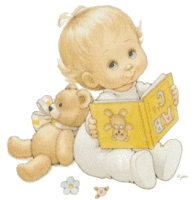 Вы можете использовать появившееся желание. Делается это так. Сначала Вы вместе рассматриваете крупные буквы и называете звуки, которые они обозначают. Не надо объяснять детям, что их учат читать, иначе некоторые, особенно упрямые, сразу же станут сопротивляться. Затем  Вы рисуете буквы и раскрашиваете их (изображайте только печатные буквы). Это уже обучение письму. Про буквы можно сочинять истории, одушевлять их. А потом буквы могут «подружиться», например: М-И; М-А; М-У… Так происходит чтение согласной буквы с различными гласными. Вы научили читать по слогам! Не торопите ребенка, продолжайте читать ему книги с яркими картинками и крупными буквами. Старайтесь сопровождать текст пальцевым слежением, то есть проводите своим пальцем по читаемым строчкам. Это ускорит процесс обучения.Здесь необходимо отметить, что оптимальный возраст начала обучения зависит от индивидуальности ребенка. Если малыш познал приемы чтения, но не желает упражняться в этом, предложите ему игру «Записки с секретом», где печатными буквами Вы, а затем и он сам, укажете нахождение чего-то интересного. Например: «КОНФЕТА В ВАЗЕ НА СТОЛЕ».Счету надо обучать тоже постепенно. Но, называя цифру, обязательно соотносите ее с количеством предметов. Иначе у малыша нарушается развитие понятия «число». Проговаривание цифр скороговоркой не является показателем развития у ребенка математических умений. В быту, в домашних условиях малыш закрепляет счет, помогая накрывать на стол. Пусть ребенок считает игрушки, этажи, подъезды. Иногда нужно создавать условия решения задач («Нас трое, а две ложки.Сколько не хватает?»). Тогда счет станет для него привычным и понятным.Начиная писать или рисовать цифры и буквы, ребенок может изображать их «зеркально». Не удивляйтесь. Перевернутые цифры, буквы сравнивайте с образцами, и у дошкольника постепенно это пройдет.Когда ваш ребенок рисует, пишет левой рукой, понаблюдайте за ним. Если, играя, одеваясь, он действует активнее левой рукой, то, скорее всего писать этой рукой ему будет удобнее, чем правой. Никогда не заставляйте использовать правую руку. Вы можете нанести большой вред психике малыша. При возникновении у Вас сомнений, проконсультируйтесь у специалистов (психологов, психоневрологов).Чем Вы еще можете помочь своему ребенку, чтобы облегчить его вхождение в новую жизнь? Используйте те игровые приемы и упражнения, которые доступны и интересны ребенку, которые разносторонне подготовят интеллектуальные психические процессы к предстоящей школьной нагрузке.Выбор школы Если у Вас есть возможность выбрать для своего ребенка ту или иную школу из числа государственных или частных, прежде всего надо, во-первых, определить какую пользу Вы ждете от нее, во-вторых, понять, на что следует обратить внимание, чтобы оценить, устраивает ли Вас данная школа.Нет нужды говорить, что каждый родитель стремится дать своим детям нечто из ряда вон выходящее. Одних прежде всего интересует насколько серьезное образование можно получить в школе, других особенно волнует социальный статус учеников, с которыми придется общаться их детям. Прежде чем знакомиться с какой бы то ни было школой, Вам нужно составить для себя четкое представление, чего же Вы хотите. Мнения людей относительно школы очень разные.Если Вы считаете, что лучшей системой является та, в которой уделяется много внимания каждой отдельной личности, Вас не устроят школы, где в классах много учеников. Если Вы убеждены, что школы с первого же класса должны быть разделены на мужские и женские, Вам не подойдут учебные заведения, где мальчики и девочки учатся совместно. Во всех подобных случаях Ваше мнение не касается самой школы, а показывает, отвечает ли она Вашему представлению о ней или нет.Выбор школы не должен быть сложным. Отправляя учиться детей, мы, прежде всего, надеемся, что они получат определенные сведения об окружающем мире, о людях, живущих на земле, и о собственных способностях. Образование должно помочь им стать достойными гражданами страны. Даже будь у нас возможность оставить детей дома, мы не смогли бы сами научить их всему тому, что они узнают в школе. Полученные там знания нужны, чтобы обобщить жизненный опыт, который дети приобретают с нашей помощью в семье. Совершенно очевидно также, что большинство школ заинтересовано в таких же результатах, какие хотели бы получить и мы.Выбирая для своего ребенка частную школу, обратите внимание на следующие главные моменты. Уместно поинтересоваться годичной стоимостью обучения в школе, которую Вы наметили, позвонив в дирекцию или выяснив это у кого-либо из сотрудников. Сравните несколько сумм, взятых в других школах, и Вам сразу же станет ясно, достаточно ли в этом заведении высокие оклады, чтобы она могла привлечь квалифицированных преподавателей, и может ли дирекция гарантировать хорошие условия для обучения и необходимые пособия.МИНИ-ПРАКТИКУМРекомендации психологов, которые помогут вам лучше 
организовать общение с ребенком, дать ему возможность 
почувствовать вашу поддержку и уверенность в себеВ общении со своими детьми:· Радуйтесь вашему сыну, дочке.· Разговаривайте с ребенком заботливым, ободряющим тоном.· Когда ребенок с вами разговаривает, слушайте внимательно, не перебивая.· Установите четкие и определенные требования к ребенку.· В разговоре с ребенком называйте как можно больше предметов, их признаков, действий с ними.· Ваши  объяснения должны быть простыми и понятными.· Говорите четко, ясно.· Будьте терпеливы, сначала спрашивайте «Что?», а затем «Зачем?» и «Почему?».· Каждый день читайте ребенку и обсуждайте прочитанное, поощряйте любопытство, любознательность и воображение вашего ребенка.· Чаще хвалите ребенка, поощряйте игры с другими детьми, заботясь о том, чтобы у ребенка были новые впечатления, о которых он мог бы рассказать.· Старайтесь, чтобы ребенок вместе с вами что-то делал по дому, проявляя интерес к тому, что нравится делать (коллекционировать, рисовать и т. д.)· Водите регулярно ребенка в библиотеку, будьте примером для ребенка: пусть он видит, какое удовольствие вы получаете от чтения газет, журналов, книг.· Не теряйте чувство юмора, играйте с ребенком в разные игры, чаще делайте что-либо сообща, всей семьей.Чтобы установить доверительные отношения с ребенком и сохранить их:  Не перебивайте ребенка, не говорите, что вы все поняли, не отворачивайтесь, пока ребенок не закончил рассказывать, другими словами, не дайте ему повода тревожиться, что вас мало интересует то, чем он говорит.· Не задавайте слишком много вопросов.· Не принуждайте ребенка делать то, к чему он не готов.· Не заставляйте ребенка делать что-нибудь, если он вертится, устал, расстроен, не требуйте слишком много – пройдет немало времени, прежде чем ребенок приучится самостоятельно убирать за собой игрушки или приводить в порядок свою комнату.· Не критикуйте ребенка с глазу на глаз, тем более не делайте это в присутствии других людей.· Не придумывайте для ребенка множество правил: он перестанет обращать на них внимание.· Не сравнивайте ребенка с другими детьми.Надо ли учить ребенка писать письменными буквами?Нет, ни в коем случае. У ребенка еще слабая рука, плохо развита мелкая мускулатура. Лучше помогите ему овладеть «ручной умелостью». И для этого совсем не обязательно писать. Пусть рисует, раскрашивает – это и есть подготовка руки к письму. А уже незадолго до учебы попробуйте поиграть в школу. «Будем писать диктант, только вместо букв я буду диктовать тебе, как нарисовать специальный узор. Будь внимателен, не пропусти ничего: проведи линию по двум клеточкам вправо, потом по двум клеточкам вниз, затем две клеточки вправо, две клеточки вверх» и т.д. Это полезно не только для рук, но и для умения точно выполнять задание взрослого.Начать раскрашивать картинки, аккуратно штрихуя поле, можно значительно раньше. Но не давайте ребенку сразу большую картинку. Начните с раскрашивания, например, воздушного шарика. И покажите, как это нужно правильно делать, обратите внимание малыша, как аккуратно и медленно вы работаете, как следите за тем, чтобы карандаш не заходил за контур.Конечно, рисуя, раскрашивая, перебирая мелкие предметы, ребенок не научится писать. Но разовьется его рука, она станет умелой, легко справляющейся с карандашом, фломастером, иголкой, разовьется зрительный контроль за движением руки, и вы увидите, как легко овладеет ваш ребенок письмом в первом классе.Памятка родителям первоклассников         Поддерживайте в ребенке стремление стать школьником. Ваша искренняя заинтересованность в его школьных делах и заботах, серьезное отношение к его первым достижениям и возможным трудностям помогут первокласснику подтвердить значимость его нового положения и деятельности. Рассказывайте ребенку о своих школьных годах, это повысит его интерес к школе.·        Следите за состоянием здоровья ребенка и занимайтесь реабилитацией всех выявленных отклонений.·        Узнайте у воспитателя заранее, хотя бы за год, насколько «зрел» или не «зрел» ребенок, или же проведите самостоятельно ориентировочный тест школьной зрелости ребенку дома. Даже если ребенок зрел, то все равно психологически готовьте его к школе, ко всем трудностям, которые его там ждут. Если малыш условно зрел и в состоянии учиться в обычной школе, необходимо попытаться как-то сделать «зрелыми» даже «незрелые» критерии, используя рекомендации психолога и педиатра. Если ребенок Ваш не зрел, ни в коем случае не добивайтесь, чтобы его по Вашей просьбе записали в школу. Вам надо выбрать только школу, которая ему необходима, которую Вам посоветуют на медико-психологической комиссии.·        Обсудите с ребенком те правила и нормы, с которыми он встретился в школе. Объясните их необходимость и целесообразность.·        Ваш ребенок пришел в школу, чтобы учиться, у него может что-то не сразу получиться, это естественно, ребенок имеет право на ошибку.·        Составьте вместе с первоклассником распорядок дня, следите за его соблюдением.·        Не пропускайте трудности, возможные у ребенка на начальном этапе овладения учебными навыками. Если у первоклассника, например, есть логопедические проблемы, постарайтесь справиться с ними на первом году обучения.·        Поддерживайте первоклассника в его желании добиться успеха. В каждой работе найдите то, за что можно было бы его похвалить. Помните, что похвала и эмоциональная поддержка («Молодец!», «Ты так хорошо справился!») способны заметно повысить интеллектуальные достижения человека.·        Если Вас что-то беспокоит в поведении ребенка, его учебных делах, не стесняйтесь обращаться за советом и консультацией к учителю или школьному психологу.·        С поступлением в школу в жизни Вашего ребенка появился человек более авторитетный, чем Вы. Это учитель. Уважайте мнение первоклассника о своем педагоге.·        Ученье – это нелегкий и ответственный труд. Поступление в школу существенно меняет жизнь ребенка, но не должно лишать его многообразия, радости, игры. У первоклассника должно оставаться достаточно времени для игровых занятий.